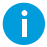 Section 1TAC client details(e.g. parent, partner, guardian)Section 2Current situation Social situation Briefly describe accommodation type, stability/permanency of accommodation, whether living alone or with 
others, whether child/partner/extended family with a disability or special needs living in the same house, 
caring responsibilities, pets.Are there cultural or other considerations that impact upon the person’s preferences for the provision of home services? Please outline.Section 3Pre-accident duties and home management Outline pre-accident capabilities and usual duties, as reported by the person or representative.(e.g. day-to-day activities and household management)Pre-accident and current duties performed by other household members.If yes, provide reasons why these were required and details of service level recommended.If no, please state reason(s).If yes, please provide the details of the disability or reason for benefit.What is the impact of pre-existing and non-accident related impairments on the person’s functioning?Details of current home environmentDescribe the size of the house and/or garden. Outline the overall size of the house including the number of bedrooms, bathrooms and shared living areas.Insert photos of the house if possible.Section 4Current capabilities Consider the person's capabilities in the following areas: physical, cognitive, sensory, communication and behavioural/emotional issues and prognosis.Comment on how the person’s current capabilities are impacting on their ability to manage their home responsibilities. Note how performance relates to injuries from the transport accident.Statement of goalsBriefly outline the person’s goals or recovery plan.In the table below, outline current capabilities related to day-to-day activities and responsibilities for which the person requires assistance. Please include:A task analysis and evaluation of the person’s capability with the specific task. Include domestic tasks (e.g. house cleaning, meal preparation, laundry, cyclical cleaning, gardening) or community tasks (e.g. grocery shopping).The person’s current limitations related to their transport accident injuries. Consider physical, cognitive, behavioural/emotional issues and environmental barriers to participation.Strategies you recommend to meet the person’s goals. Consider assistive technology/equipment, modifying the task, or providing education sessions regarding the use of assistive technology and/or strategies to increase their level of independence. Consider a graded re-introduction to the task over a specific period of time. If funded support is required, please include the amount of time required for each task.SECTION 5Home services plan Summarise from the table in section 4 above.section 6Assistive technology recommended to meet person’s goals Include clinical justification and any alternative options to meet the person’s goals, with details of all items of 
equipment trialled. (including the specific item recommended) Please note if an Assistive Technology Assessment and Recommendations is required for complex or high-cost items. Refer to the TAC aids/equipment provision policy. section 7Other providers contacted Provide a summary of information received from any service provider contacted (e.g. physio) to confirm the time 
frame for any activity restrictions currently in place. Include attempted contacts with other providers to support recommendations.Comments/Recommendations obtained from providerssection 8Other relevant information to support decisions and recommendations section 9Summary of plan Provide the length of time support is required and a suggested review time. For example, ‘Support required for six months with a review to be conducted by this time’. Note any comments about the plan from the person or their representative.SECTION 10PROVIDER DETAILS 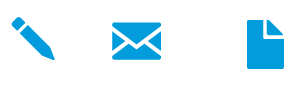 PrivacyThe TAC will retain the information provided and may use or disclose it to make further inquiries to assist in the ongoing management of the claim or any claim for common law damages. The TAC may also be required by law 
to disclose this information. Without this information, the TAC may be unable to determine entitlements or assess whether the treatment is reasonable and may not be able to approve further benefits and treatment. If you require further information about our privacy policy, please call the TAC on 1300 654 329 or visit our website at www.tac.vic.gov.auFirst nameLast nameTAC claim numberDate of accident /  / Date of birth /  /  Street name and numberSuburb/TownPost codeClient phone numberClient email addressKey contact if not clientKey contact phone numberRelationship of key contactDate of assessment /  /  Household memberPre-accident dutiesIs there any change in these duties? Give reasons. Spouse/partnerChildrenOthersDid the person receive home services/community supports or had been assessed for these services 
prior to the transport accident? (e.g. home help, family assistance)Did the person receive home services/community supports or had been assessed for these services 
prior to the transport accident? (e.g. home help, family assistance)Have these pre-accident support services recommenced?Was the person in receipt of a pension and/or benefits prior to the accident?(e.g. NDIS, Aged Pension, My Aged Care, Centrelink Disability Support Pension) Was the person in receipt of a pension and/or benefits prior to the accident?(e.g. NDIS, Aged Pension, My Aged Care, Centrelink Disability Support Pension) Topic CommentsInsert photo(s) if applicableDetails of pre-injury home(where relevant)Current home type(e.g. single-storey house)Number of bedroomsNumber of bathroomsNumber of living areasType of flooring carpet/tilesAccess to home (external/internal, steps)General presentation (e.g. garden, surrounds; outline size of 
lawn if relevant) Does the person own standard and safe domestic/garden appliances and equipment?If no, how did they manage 
pre-injury? Additional comments regarding home environment (e.g. assistive technology, home modifications 
in place)Area of functionCurrent capabilities Anticipated change in capabilities (include time frame)Personal careDomestic/ home based activities Community based tasks, including work, study and recreation/leisureTask observed and task analysis (if not observed, 
explain reasoning)Current capability and any limitation in relation to transport accident injuriesStrategies/Support recommended to meet the person’s goals and independenceTaskType and frequency of required support Time required (hours per week)Length of time support required and suggested review timeEquipment/Supplier details (note if hire or purchase and cost)Length and location 
of trial, if relevantClinical justification, including impact on level of funded supportTime frame for use/reviewProvider contactedProvider name, address, 
email and phone number(Type details or insert image of 
practice stamp)SWEP credentialing levelDays/hours availableSignatureInsert image (jpg/png) of signature.(Or print, sign and scan the form)Date /  /  